MiljöhusVi har ännu inte något datum när vi kan öppna vårt miljöhus.Detta beror på entreprenören som ska lägga om golvet.Vi återkommer så snart vi vet mer.Energistöd till brf
Inget nytt från Regeringen när brf får utbetalning av energistöd.Vi meddelar samtliga medlemmar när vi fått besked.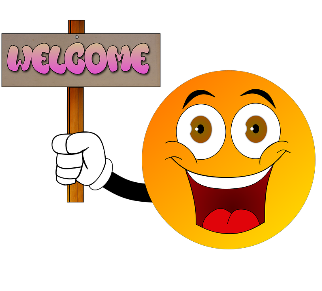 